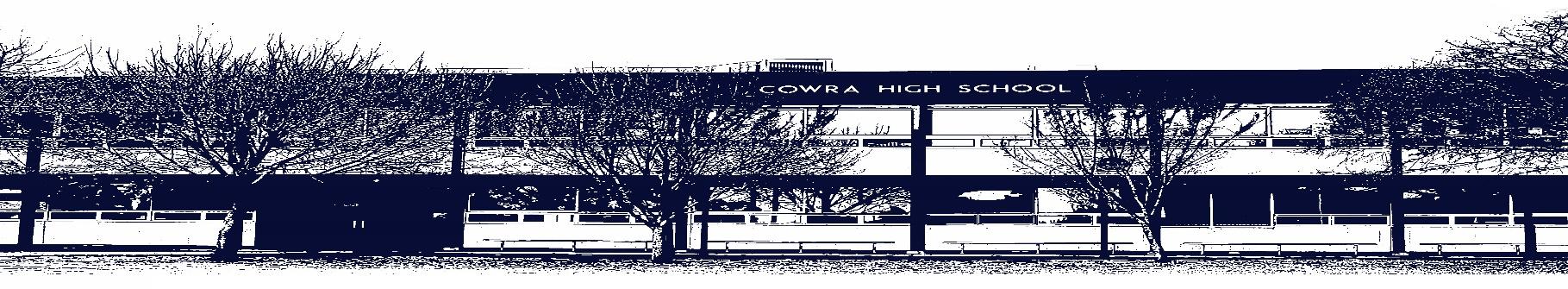 COWRA HIGH SCHOOLASSESSMENT TASK COVER SHEETThis sheet must be attached to the front of your Assessment Task and submitted to your class teacher on or before the due date.Student’s Name:	_________________________________________Course:		Stage 4 English – P ClassAssessment Task:	Power of PoetryDate Due:		Monday Week 10, Term 1	Date Received:	_______________□	Extension granted   _____ days□	Other circumstances ~ documents attachedI certify:This assignment is entirely my own work and all borrowed material has been acknowledgedThe material contained in this assignment has not previously been submitted for assessment in any formal course of studyI retain in my possession a copy of this assignmentI understand that late assignments will be penalised unless an extension has been granted by Deputy Principal - CurriculumStudent’s Signature:  ____________________________✂-------------------------------------------------------------------------------------------------------------------------------COWRA HIGH SCHOOLAssessment Task (Student’s Copy)Student’s Name:	_________________________________________Course:		Stage 4 English – P ClassTeacher:		Perkins Assessment Task received by:	_________________________________________Signature:  _________________________________________Date:  ______________________		Time:  ______________________Please detach this if the Assessment Task has been handed in to the office and give to student to keep for their own records.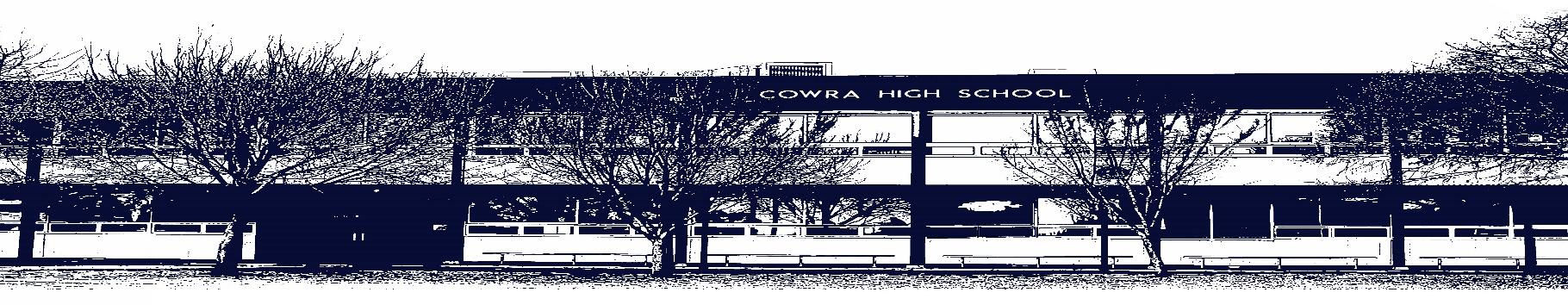 COWRA HIGH SCHOOLAssessment Task Submission PolicySubmission of assessment tasks by students must follow faculty guidelines. There are basically four types of assessment tasks:In Class Assessment Tasks ~ these tasks are supervised by the class teacher and collected by the class teacher at the conclusion of the assessment task. It is the responsible of the student who miss in class assessment tasks to contact the Head Teacher of that faculty.Formal Examinations ~ at the conclusion of any formal examination the assessment task papers are to be collected and returned to the relevant faculty teacher.Major Projects / Pieces of Work ~ these items, due to their size, are usually kept in the appropriate faculty location. Major works and projects should be kept in safe locations that minimises the risk of damage. Any assessment task would be submitted directly to the teacher. A receipt for the task will be issued to students.Take Home Assessment Tasks ~ these are tasks that students are required to complete by a due date. Students should follow faculty submission guidelines regarding submission of these tasks.Guidelines for the Submission of Assessment Tasks When an assessment task is issued, the information provided to students will include:a clear statement of what the task involves and what the expectations of the student arean explanation of the marking criteria / outcomes to be assessedthe due date of submissionan assessment task submission cover sheet ~ see attachedTeachers should record the names of all students issued with the assessment task on a roll/class list and have the student acknowledge receipt of the assessment task by getting them to sign next to their name.Students must take their assessment task to the class teacher. They must be signed in on the class roll and keep their receiptAll students must keep a copy of their assessment task.Illness and Misadventure AppealsIf a student fails to submit an assessment task by the due date and has a legitimate reason than normal illness and misadventure procedures will apply.REQUEST FOR ASSESSMENT EXTENSION PROCEDUREAssessment extensions will only be granted in exceptional circumstances. All requests need to be made in writing using the extension request form. In seeking an extension discuss your request with your teacher/Head Teacher at least three (3) days before the due date with work already completed. Forms for Illness/Misadventure and Extension can be accessed on the Cowra High School Website.COWRA HIGH SCHOOLCOWRA HIGH SCHOOLCOWRA HIGH SCHOOLCOWRA HIGH SCHOOLCOWRA HIGH SCHOOLCOWRA HIGH SCHOOLCOWRA HIGH SCHOOLStage 4 Assessment TaskStage 4 Assessment TaskStage 4 Assessment TaskStage 4 Assessment TaskStage 4 Assessment TaskStage 4 Assessment TaskStage 4 Assessment TaskNAME:NAME:NAME:CLASS:CLASS:CLASS:TEACHER:  PerkinsCOURSE:  Stage 4 AES EnglishCOURSE:  Stage 4 AES EnglishTASK No:  1TASK No:  1TASK No:  1Unit:  Power of PoetryUnit:  Power of PoetryDATE DUE:  Monday Week 10, Term 1 (29th March 2021)DATE DUE:  Monday Week 10, Term 1 (29th March 2021)DATE DUE:  Monday Week 10, Term 1 (29th March 2021)DATE DUE:  Monday Week 10, Term 1 (29th March 2021)DATE DUE:  Monday Week 10, Term 1 (29th March 2021)DATE DUE:  Monday Week 10, Term 1 (29th March 2021)TIME DUE:  In classMARK:  20WEIGHT:  25%WEIGHT:  25%WEIGHT:  25%PRESENTATION:  Extended response and                                 analysisPRESENTATION:  Extended response and                                 analysisPRESENTATION:  Extended response and                                 analysisSYLLABUS OUTCOMES: EN4-1A responds to and composes texts for understanding, interpretation, critical analysis, imaginative expression and pleasureEN4-2A effectively uses a widening range of processes, skills, strategies and knowledge for responding to and composing texts in different media and technologiesEN4-3B uses and describes language forms, features and structures of texts appropriate to a range of purposes, audiences and contextsEN4-4B makes effective language choices to creatively shape meaning with accuracy, clarity and coherenceEN4-9E uses, reflects on and assesses their individual and collaborative skills for learningSYLLABUS OUTCOMES: EN4-1A responds to and composes texts for understanding, interpretation, critical analysis, imaginative expression and pleasureEN4-2A effectively uses a widening range of processes, skills, strategies and knowledge for responding to and composing texts in different media and technologiesEN4-3B uses and describes language forms, features and structures of texts appropriate to a range of purposes, audiences and contextsEN4-4B makes effective language choices to creatively shape meaning with accuracy, clarity and coherenceEN4-9E uses, reflects on and assesses their individual and collaborative skills for learningSYLLABUS OUTCOMES: EN4-1A responds to and composes texts for understanding, interpretation, critical analysis, imaginative expression and pleasureEN4-2A effectively uses a widening range of processes, skills, strategies and knowledge for responding to and composing texts in different media and technologiesEN4-3B uses and describes language forms, features and structures of texts appropriate to a range of purposes, audiences and contextsEN4-4B makes effective language choices to creatively shape meaning with accuracy, clarity and coherenceEN4-9E uses, reflects on and assesses their individual and collaborative skills for learningSYLLABUS OUTCOMES: EN4-1A responds to and composes texts for understanding, interpretation, critical analysis, imaginative expression and pleasureEN4-2A effectively uses a widening range of processes, skills, strategies and knowledge for responding to and composing texts in different media and technologiesEN4-3B uses and describes language forms, features and structures of texts appropriate to a range of purposes, audiences and contextsEN4-4B makes effective language choices to creatively shape meaning with accuracy, clarity and coherenceEN4-9E uses, reflects on and assesses their individual and collaborative skills for learningSYLLABUS OUTCOMES: EN4-1A responds to and composes texts for understanding, interpretation, critical analysis, imaginative expression and pleasureEN4-2A effectively uses a widening range of processes, skills, strategies and knowledge for responding to and composing texts in different media and technologiesEN4-3B uses and describes language forms, features and structures of texts appropriate to a range of purposes, audiences and contextsEN4-4B makes effective language choices to creatively shape meaning with accuracy, clarity and coherenceEN4-9E uses, reflects on and assesses their individual and collaborative skills for learningSYLLABUS OUTCOMES: EN4-1A responds to and composes texts for understanding, interpretation, critical analysis, imaginative expression and pleasureEN4-2A effectively uses a widening range of processes, skills, strategies and knowledge for responding to and composing texts in different media and technologiesEN4-3B uses and describes language forms, features and structures of texts appropriate to a range of purposes, audiences and contextsEN4-4B makes effective language choices to creatively shape meaning with accuracy, clarity and coherenceEN4-9E uses, reflects on and assesses their individual and collaborative skills for learningSYLLABUS OUTCOMES: EN4-1A responds to and composes texts for understanding, interpretation, critical analysis, imaginative expression and pleasureEN4-2A effectively uses a widening range of processes, skills, strategies and knowledge for responding to and composing texts in different media and technologiesEN4-3B uses and describes language forms, features and structures of texts appropriate to a range of purposes, audiences and contextsEN4-4B makes effective language choices to creatively shape meaning with accuracy, clarity and coherenceEN4-9E uses, reflects on and assesses their individual and collaborative skills for learningDESCRIPTION OF TASK:During this unit you have been looking at the power of poetry, specifically the way in which composers use techniques to communicate information, ideas and feelings. Additionally, you have come to understand how words invite associations (connotations) from readers.Your task is to select a suitable poem for analysis using the step up scaffold;Annotate the poem finding the techniques used by the poet, identifying the way in which meaning is communicated.Use the STEP UP scaffold to help you deconstruct the poem further.Using all your analysis from above, write an extended response that addresses the following question;How effectively has the poet created meaning in the poem you have chosen?Your response should be 500-750 words.You will be assessed on your ability to:analyse a poem correctly, identifying the techniques used by the composercommunicate your ideas about a poembe able to discuss effectively the techniques used and their effectsANALYSING POETRY – STEP UPSTEP UP is an acronym that should help you remember how to deconstruct and discuss a poem.  The example studied in class should also help you.S 	Subject MatterThe subject matter is the underlying content of the poem. You should identify this in your opening paragraph.T 	ThemeThe theme of the poem is the message that the poem conveys to the reader. Is it the injustice of war? Does the poem explore the destruction of the environment?E  	EmotionsMany poems engage the emotions of the reader in order to draw the reader into the subject matter. Poets often use imagery and other poetic devices such as metaphors and similes, to invite this emotional response. P  	Poetic devicesLooking at how poetic devices have been used is important. It helps you understand the images that the poet wants to create and the meaning that they want to convey.U 	YouThis element of poetry deconstruction demands your response. How are you as the reader meant to feel about the poem?P 	Purpose	The purpose of the poem is the reason why the poem was written.DESCRIPTION OF TASK:During this unit you have been looking at the power of poetry, specifically the way in which composers use techniques to communicate information, ideas and feelings. Additionally, you have come to understand how words invite associations (connotations) from readers.Your task is to select a suitable poem for analysis using the step up scaffold;Annotate the poem finding the techniques used by the poet, identifying the way in which meaning is communicated.Use the STEP UP scaffold to help you deconstruct the poem further.Using all your analysis from above, write an extended response that addresses the following question;How effectively has the poet created meaning in the poem you have chosen?Your response should be 500-750 words.You will be assessed on your ability to:analyse a poem correctly, identifying the techniques used by the composercommunicate your ideas about a poembe able to discuss effectively the techniques used and their effectsANALYSING POETRY – STEP UPSTEP UP is an acronym that should help you remember how to deconstruct and discuss a poem.  The example studied in class should also help you.S 	Subject MatterThe subject matter is the underlying content of the poem. You should identify this in your opening paragraph.T 	ThemeThe theme of the poem is the message that the poem conveys to the reader. Is it the injustice of war? Does the poem explore the destruction of the environment?E  	EmotionsMany poems engage the emotions of the reader in order to draw the reader into the subject matter. Poets often use imagery and other poetic devices such as metaphors and similes, to invite this emotional response. P  	Poetic devicesLooking at how poetic devices have been used is important. It helps you understand the images that the poet wants to create and the meaning that they want to convey.U 	YouThis element of poetry deconstruction demands your response. How are you as the reader meant to feel about the poem?P 	Purpose	The purpose of the poem is the reason why the poem was written.DESCRIPTION OF TASK:During this unit you have been looking at the power of poetry, specifically the way in which composers use techniques to communicate information, ideas and feelings. Additionally, you have come to understand how words invite associations (connotations) from readers.Your task is to select a suitable poem for analysis using the step up scaffold;Annotate the poem finding the techniques used by the poet, identifying the way in which meaning is communicated.Use the STEP UP scaffold to help you deconstruct the poem further.Using all your analysis from above, write an extended response that addresses the following question;How effectively has the poet created meaning in the poem you have chosen?Your response should be 500-750 words.You will be assessed on your ability to:analyse a poem correctly, identifying the techniques used by the composercommunicate your ideas about a poembe able to discuss effectively the techniques used and their effectsANALYSING POETRY – STEP UPSTEP UP is an acronym that should help you remember how to deconstruct and discuss a poem.  The example studied in class should also help you.S 	Subject MatterThe subject matter is the underlying content of the poem. You should identify this in your opening paragraph.T 	ThemeThe theme of the poem is the message that the poem conveys to the reader. Is it the injustice of war? Does the poem explore the destruction of the environment?E  	EmotionsMany poems engage the emotions of the reader in order to draw the reader into the subject matter. Poets often use imagery and other poetic devices such as metaphors and similes, to invite this emotional response. P  	Poetic devicesLooking at how poetic devices have been used is important. It helps you understand the images that the poet wants to create and the meaning that they want to convey.U 	YouThis element of poetry deconstruction demands your response. How are you as the reader meant to feel about the poem?P 	Purpose	The purpose of the poem is the reason why the poem was written.DESCRIPTION OF TASK:During this unit you have been looking at the power of poetry, specifically the way in which composers use techniques to communicate information, ideas and feelings. Additionally, you have come to understand how words invite associations (connotations) from readers.Your task is to select a suitable poem for analysis using the step up scaffold;Annotate the poem finding the techniques used by the poet, identifying the way in which meaning is communicated.Use the STEP UP scaffold to help you deconstruct the poem further.Using all your analysis from above, write an extended response that addresses the following question;How effectively has the poet created meaning in the poem you have chosen?Your response should be 500-750 words.You will be assessed on your ability to:analyse a poem correctly, identifying the techniques used by the composercommunicate your ideas about a poembe able to discuss effectively the techniques used and their effectsANALYSING POETRY – STEP UPSTEP UP is an acronym that should help you remember how to deconstruct and discuss a poem.  The example studied in class should also help you.S 	Subject MatterThe subject matter is the underlying content of the poem. You should identify this in your opening paragraph.T 	ThemeThe theme of the poem is the message that the poem conveys to the reader. Is it the injustice of war? Does the poem explore the destruction of the environment?E  	EmotionsMany poems engage the emotions of the reader in order to draw the reader into the subject matter. Poets often use imagery and other poetic devices such as metaphors and similes, to invite this emotional response. P  	Poetic devicesLooking at how poetic devices have been used is important. It helps you understand the images that the poet wants to create and the meaning that they want to convey.U 	YouThis element of poetry deconstruction demands your response. How are you as the reader meant to feel about the poem?P 	Purpose	The purpose of the poem is the reason why the poem was written.DESCRIPTION OF TASK:During this unit you have been looking at the power of poetry, specifically the way in which composers use techniques to communicate information, ideas and feelings. Additionally, you have come to understand how words invite associations (connotations) from readers.Your task is to select a suitable poem for analysis using the step up scaffold;Annotate the poem finding the techniques used by the poet, identifying the way in which meaning is communicated.Use the STEP UP scaffold to help you deconstruct the poem further.Using all your analysis from above, write an extended response that addresses the following question;How effectively has the poet created meaning in the poem you have chosen?Your response should be 500-750 words.You will be assessed on your ability to:analyse a poem correctly, identifying the techniques used by the composercommunicate your ideas about a poembe able to discuss effectively the techniques used and their effectsANALYSING POETRY – STEP UPSTEP UP is an acronym that should help you remember how to deconstruct and discuss a poem.  The example studied in class should also help you.S 	Subject MatterThe subject matter is the underlying content of the poem. You should identify this in your opening paragraph.T 	ThemeThe theme of the poem is the message that the poem conveys to the reader. Is it the injustice of war? Does the poem explore the destruction of the environment?E  	EmotionsMany poems engage the emotions of the reader in order to draw the reader into the subject matter. Poets often use imagery and other poetic devices such as metaphors and similes, to invite this emotional response. P  	Poetic devicesLooking at how poetic devices have been used is important. It helps you understand the images that the poet wants to create and the meaning that they want to convey.U 	YouThis element of poetry deconstruction demands your response. How are you as the reader meant to feel about the poem?P 	Purpose	The purpose of the poem is the reason why the poem was written.DESCRIPTION OF TASK:During this unit you have been looking at the power of poetry, specifically the way in which composers use techniques to communicate information, ideas and feelings. Additionally, you have come to understand how words invite associations (connotations) from readers.Your task is to select a suitable poem for analysis using the step up scaffold;Annotate the poem finding the techniques used by the poet, identifying the way in which meaning is communicated.Use the STEP UP scaffold to help you deconstruct the poem further.Using all your analysis from above, write an extended response that addresses the following question;How effectively has the poet created meaning in the poem you have chosen?Your response should be 500-750 words.You will be assessed on your ability to:analyse a poem correctly, identifying the techniques used by the composercommunicate your ideas about a poembe able to discuss effectively the techniques used and their effectsANALYSING POETRY – STEP UPSTEP UP is an acronym that should help you remember how to deconstruct and discuss a poem.  The example studied in class should also help you.S 	Subject MatterThe subject matter is the underlying content of the poem. You should identify this in your opening paragraph.T 	ThemeThe theme of the poem is the message that the poem conveys to the reader. Is it the injustice of war? Does the poem explore the destruction of the environment?E  	EmotionsMany poems engage the emotions of the reader in order to draw the reader into the subject matter. Poets often use imagery and other poetic devices such as metaphors and similes, to invite this emotional response. P  	Poetic devicesLooking at how poetic devices have been used is important. It helps you understand the images that the poet wants to create and the meaning that they want to convey.U 	YouThis element of poetry deconstruction demands your response. How are you as the reader meant to feel about the poem?P 	Purpose	The purpose of the poem is the reason why the poem was written.DESCRIPTION OF TASK:During this unit you have been looking at the power of poetry, specifically the way in which composers use techniques to communicate information, ideas and feelings. Additionally, you have come to understand how words invite associations (connotations) from readers.Your task is to select a suitable poem for analysis using the step up scaffold;Annotate the poem finding the techniques used by the poet, identifying the way in which meaning is communicated.Use the STEP UP scaffold to help you deconstruct the poem further.Using all your analysis from above, write an extended response that addresses the following question;How effectively has the poet created meaning in the poem you have chosen?Your response should be 500-750 words.You will be assessed on your ability to:analyse a poem correctly, identifying the techniques used by the composercommunicate your ideas about a poembe able to discuss effectively the techniques used and their effectsANALYSING POETRY – STEP UPSTEP UP is an acronym that should help you remember how to deconstruct and discuss a poem.  The example studied in class should also help you.S 	Subject MatterThe subject matter is the underlying content of the poem. You should identify this in your opening paragraph.T 	ThemeThe theme of the poem is the message that the poem conveys to the reader. Is it the injustice of war? Does the poem explore the destruction of the environment?E  	EmotionsMany poems engage the emotions of the reader in order to draw the reader into the subject matter. Poets often use imagery and other poetic devices such as metaphors and similes, to invite this emotional response. P  	Poetic devicesLooking at how poetic devices have been used is important. It helps you understand the images that the poet wants to create and the meaning that they want to convey.U 	YouThis element of poetry deconstruction demands your response. How are you as the reader meant to feel about the poem?P 	Purpose	The purpose of the poem is the reason why the poem was written.MARKING CRITERIA:MARKING CRITERIA:MARKING CRITERIA:MARKING CRITERIA:MARKING CRITERIA:MARKING CRITERIA:MARKING CRITERIA: